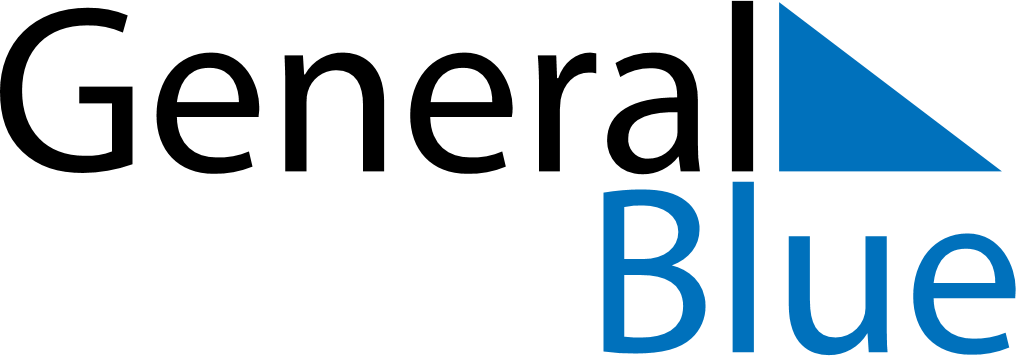 October 2024October 2024October 2024October 2024October 2024October 2024Killybegs, Ulster, IrelandKillybegs, Ulster, IrelandKillybegs, Ulster, IrelandKillybegs, Ulster, IrelandKillybegs, Ulster, IrelandKillybegs, Ulster, IrelandSunday Monday Tuesday Wednesday Thursday Friday Saturday 1 2 3 4 5 Sunrise: 7:36 AM Sunset: 7:10 PM Daylight: 11 hours and 34 minutes. Sunrise: 7:38 AM Sunset: 7:08 PM Daylight: 11 hours and 29 minutes. Sunrise: 7:40 AM Sunset: 7:05 PM Daylight: 11 hours and 25 minutes. Sunrise: 7:41 AM Sunset: 7:03 PM Daylight: 11 hours and 21 minutes. Sunrise: 7:43 AM Sunset: 7:00 PM Daylight: 11 hours and 16 minutes. 6 7 8 9 10 11 12 Sunrise: 7:45 AM Sunset: 6:58 PM Daylight: 11 hours and 12 minutes. Sunrise: 7:47 AM Sunset: 6:55 PM Daylight: 11 hours and 8 minutes. Sunrise: 7:49 AM Sunset: 6:53 PM Daylight: 11 hours and 3 minutes. Sunrise: 7:51 AM Sunset: 6:50 PM Daylight: 10 hours and 59 minutes. Sunrise: 7:53 AM Sunset: 6:48 PM Daylight: 10 hours and 54 minutes. Sunrise: 7:55 AM Sunset: 6:45 PM Daylight: 10 hours and 50 minutes. Sunrise: 7:57 AM Sunset: 6:43 PM Daylight: 10 hours and 46 minutes. 13 14 15 16 17 18 19 Sunrise: 7:59 AM Sunset: 6:40 PM Daylight: 10 hours and 41 minutes. Sunrise: 8:00 AM Sunset: 6:38 PM Daylight: 10 hours and 37 minutes. Sunrise: 8:02 AM Sunset: 6:36 PM Daylight: 10 hours and 33 minutes. Sunrise: 8:04 AM Sunset: 6:33 PM Daylight: 10 hours and 28 minutes. Sunrise: 8:06 AM Sunset: 6:31 PM Daylight: 10 hours and 24 minutes. Sunrise: 8:08 AM Sunset: 6:29 PM Daylight: 10 hours and 20 minutes. Sunrise: 8:10 AM Sunset: 6:26 PM Daylight: 10 hours and 16 minutes. 20 21 22 23 24 25 26 Sunrise: 8:12 AM Sunset: 6:24 PM Daylight: 10 hours and 11 minutes. Sunrise: 8:14 AM Sunset: 6:22 PM Daylight: 10 hours and 7 minutes. Sunrise: 8:16 AM Sunset: 6:19 PM Daylight: 10 hours and 3 minutes. Sunrise: 8:18 AM Sunset: 6:17 PM Daylight: 9 hours and 58 minutes. Sunrise: 8:20 AM Sunset: 6:15 PM Daylight: 9 hours and 54 minutes. Sunrise: 8:22 AM Sunset: 6:13 PM Daylight: 9 hours and 50 minutes. Sunrise: 8:24 AM Sunset: 6:10 PM Daylight: 9 hours and 46 minutes. 27 28 29 30 31 Sunrise: 7:26 AM Sunset: 5:08 PM Daylight: 9 hours and 42 minutes. Sunrise: 7:28 AM Sunset: 5:06 PM Daylight: 9 hours and 37 minutes. Sunrise: 7:30 AM Sunset: 5:04 PM Daylight: 9 hours and 33 minutes. Sunrise: 7:32 AM Sunset: 5:02 PM Daylight: 9 hours and 29 minutes. Sunrise: 7:34 AM Sunset: 5:00 PM Daylight: 9 hours and 25 minutes. 